от 10 января 2019 г.                                                                                                   № 1с. ЕкюндюОб утверждении Порядка составления и утверждения плана финансово-хозяйственной деятельности муниципальных бюджетных (автономных) учреждений подведомственных МО «Екюндюнский налсег» Вилюйский улус (район) РС(Я) 	В соответствии с приказом Министерства финансов Российской Федерации от 28 июля 2010 года №81н «О требованиях к плану финансово-хозяйственной деятельности государственного (муниципального) учреждения»:Утвердить прилагаемый Порядок составления и утверждения плана финансово-хозяйственной деятельности муниципальных бюджетных (автономных) учреждений подведомственных МО «Екюндюнский Вилюйский улус (район)» PC (Я)Признать утратившим силу Постановление администрации МО «Екюндюнский наслег» от 01.01.2018г. № 1 «О Порядке составления и утверждения плана финансово-хозяйственной деятельности муниципальных бюджетных (автономных) учреждений подведомственных МО «Екюндюнский наслег».Настоящее постановление вступает в силу с 1 января 2019 года.Контроль исполнения настоящего постановления возложить на главу муниципального образования «Екюндюнский наслег».          Глава                  		     		  		Н.В.ПетровАДМИНИСТРАЦИЯМУНИЦИПАЛЬНОГО РАЙОНА«ВИЛЮЙСКИЙ УЛУС (РАЙОН)»РЕСПУБЛИКИ САХА (ЯКУТИЯ)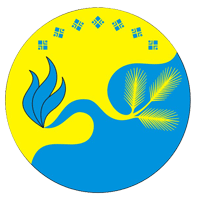 САХА РЕСПУБЛИКАТЫН«БYЛYY УЛУУhА (ОРОЙУОНА)»МУНИЦИПАЛЬНАЙ ОРОЙУОНУНДЬАЬАЛТАТАПОСТАНОВЛЕНИЕУУРААХ